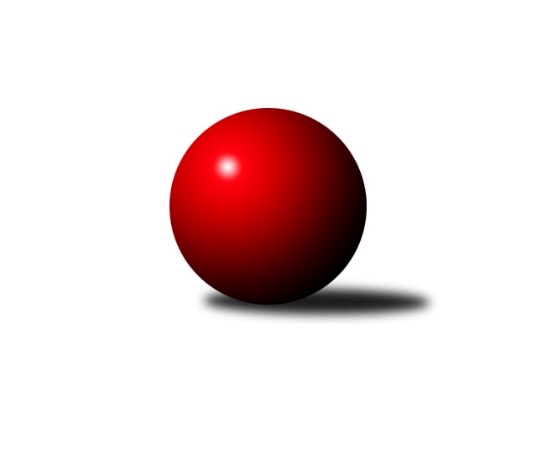 Č.16Ročník 2023/2024	21.1.2024Nejlepšího výkonu v tomto kole: 3455 dosáhlo družstvo: SK Podlužan Prušánky BJihomoravská divize 2023/2024Výsledky 16. kolaSouhrnný přehled výsledků:TJ Sokol Šanov B	- TJ Lokomotiva Valtice  	1:7	3203:3352	8.0:16.0	19.1.KK Vyškov C	- TJ Sokol Husovice C	4:4	3250:3211	13.5:10.5	19.1.KK Slovan Rosice B	- KK Kroměříž	6:2	3310:3277	13.0:11.0	19.1.SK Podlužan Prušánky B	- KK Orel Ivančice	6:2	3455:3343	13.0:11.0	19.1.TJ Jiskra Otrokovice	- KC Zlín B	3:5	3131:3275	8.0:16.0	20.1.TJ Sokol Mistřín B	- SK Kuželky Dubňany 	6:2	3283:3224	13.0:11.0	20.1.TJ Sokol Brno IV	- TJ Gumárny Zubří		dohrávka		29.3.Tabulka družstev:	1.	TJ Lokomotiva Valtice 	16	11	1	4	78.0 : 50.0 	204.0 : 180.0 	 3280	23	2.	SK Podlužan Prušánky B	16	9	1	6	73.0 : 55.0 	186.5 : 197.5 	 3244	19	3.	TJ Sokol Mistřín B	16	9	1	6	67.0 : 61.0 	201.0 : 183.0 	 3206	19	4.	KK Vyškov C	16	8	2	6	70.0 : 58.0 	199.5 : 184.5 	 3251	18	5.	KK Orel Ivančice	16	9	0	7	67.0 : 61.0 	194.0 : 190.0 	 3259	18	6.	TJ Sokol Brno IV	15	8	1	6	57.5 : 62.5 	178.5 : 181.5 	 3291	17	7.	SK Kuželky Dubňany	16	8	0	8	67.0 : 61.0 	201.0 : 183.0 	 3249	16	8.	TJ Jiskra Otrokovice	16	6	4	6	62.0 : 66.0 	189.5 : 194.5 	 3217	16	9.	TJ Gumárny Zubří	15	6	3	6	68.0 : 52.0 	195.5 : 164.5 	 3246	15	10.	TJ Sokol Šanov B	16	7	1	8	61.0 : 67.0 	188.0 : 196.0 	 3248	15	11.	KC Zlín B	16	7	1	8	60.0 : 68.0 	186.0 : 198.0 	 3236	15	12.	KK Slovan Rosice B	16	5	2	9	58.0 : 70.0 	184.5 : 199.5 	 3218	12	13.	TJ Sokol Husovice C	16	4	2	10	55.5 : 72.5 	175.5 : 208.5 	 3189	10	14.	KK Kroměříž	16	4	1	11	44.0 : 84.0 	180.5 : 203.5 	 3242	9Podrobné výsledky kola:	 TJ Sokol Šanov B	3203	1:7	3352	TJ Lokomotiva Valtice  	Pavel Petrů	141 	 143 	 108 	134	526 	 1:3 	 568 	 165	120 	 146	137	František Herůfek ml.	Ivana Blechová	130 	 149 	 143 	117	539 	 2:2 	 577 	 121	140 	 154	162	Josef Vařák	Petr Bakaj	134 	 143 	 129 	118	524 	 1:3 	 580 	 142	134 	 180	124	Marta Volfová	Marian Bureš	143 	 140 	 145 	126	554 	 0:4 	 616 	 153	155 	 153	155	Roman Krůza	Petr Bakaj ml.	132 	 134 	 120 	118	504 	 0:4 	 540 	 139	150 	 132	119	Robert Herůfek	Aleš Procházka *1	136 	 141 	 143 	136	556 	 4:0 	 471 	 117	110 	 117	127	Roman Mlynarik *2rozhodčí: Aleš Procházkastřídání: *1 od 29. hodu Kristýna Blechová, *2 od 84. hodu Zbyněk ŠkodaNejlepší výkon utkání: 616 - Roman Krůza	 KK Vyškov C	3250	4:4	3211	TJ Sokol Husovice C	Tomáš Procházka	144 	 131 	 142 	158	575 	 4:0 	 499 	 123	127 	 105	144	Jan Haresta *1	Jana Kurialová	124 	 116 	 141 	130	511 	 2:2 	 526 	 138	145 	 117	126	Vojtěch Stárek	Jaroslav Zahrádka	128 	 150 	 138 	130	546 	 3:1 	 531 	 146	120 	 137	128	Lukáš Lehocký	Břetislav Láník	143 	 142 	 119 	133	537 	 1:3 	 543 	 123	143 	 133	144	Petr Chovanec	Kamil Bednář	143 	 124 	 114 	140	521 	 2:2 	 547 	 129	140 	 146	132	Igor Sedlák	Robert Mondřík	149 	 143 	 142 	126	560 	 1.5:2.5 	 565 	 141	149 	 149	126	Jiří Rauschgoldrozhodčí: Břetislav Láníkstřídání: *1 od 91. hodu Tomáš PeřinaNejlepší výkon utkání: 575 - Tomáš Procházka	 KK Slovan Rosice B	3310	6:2	3277	KK Kroměříž	Marián Pačiska	140 	 153 	 142 	155	590 	 3:1 	 555 	 153	136 	 140	126	Daniel Mach	Petr Streubel	154 	 155 	 143 	155	607 	 4:0 	 507 	 117	137 	 130	123	Jaroslav Pavlík	Miroslav Ptáček	116 	 136 	 135 	121	508 	 1:3 	 562 	 145	131 	 149	137	Petr Boček	Karel Plaga	135 	 135 	 124 	110	504 	 0:4 	 584 	 143	149 	 140	152	Jiří Tesař	Michal Klvaňa	137 	 131 	 132 	132	532 	 2:2 	 527 	 145	130 	 139	113	Lenka Haboňová	Šárka Palková	141 	 150 	 137 	141	569 	 3:1 	 542 	 148	133 	 133	128	Radek Ingrrozhodčí: Petr StreubelNejlepší výkon utkání: 607 - Petr Streubel	 SK Podlužan Prušánky B	3455	6:2	3343	KK Orel Ivančice	Štěpánka Vytisková	157 	 151 	 142 	148	598 	 3:1 	 562 	 136	142 	 162	122	Jiří Zemek	Michal Teraz	137 	 115 	 156 	138	546 	 1:3 	 619 	 170	152 	 138	159	Martin Bublák	Sára Zálešáková	179 	 135 	 156 	152	622 	 4:0 	 489 	 120	122 	 118	129	František Zemek	Jakub Toman	149 	 150 	 141 	146	586 	 3:1 	 540 	 151	127 	 134	128	Luboš Staněk	Michal Tušl	145 	 159 	 116 	139	559 	 0:4 	 615 	 148	162 	 144	161	Jan Svoboda	Aleš Zálešák	141 	 132 	 124 	147	544 	 2:2 	 518 	 119	140 	 130	129	Jaromír Klikarozhodčí:  Vedoucí družstevNejlepší výkon utkání: 622 - Sára Zálešáková	 TJ Jiskra Otrokovice	3131	3:5	3275	KC Zlín B	Pavel Jurásek	117 	 162 	 154 	142	575 	 1.5:2.5 	 570 	 149	122 	 157	142	Pavel Struhař	Michael Divílek st.	128 	 107 	 124 	98	457 	 0:4 	 551 	 140	137 	 136	138	Martina Zimáková	Petr Jonášek	145 	 110 	 165 	137	557 	 2:2 	 547 	 141	125 	 134	147	Zdeněk Bachňák	Michael Divílek ml.	145 	 149 	 131 	129	554 	 2.5:1.5 	 542 	 126	148 	 131	137	Miroslav Polášek	Zdeněk Drlík	121 	 115 	 103 	124	463 	 0:4 	 547 	 146	130 	 124	147	Petr Polepil	Jiří Gach	142 	 128 	 137 	118	525 	 2:2 	 518 	 132	127 	 140	119	Zdeněk Šeděnkarozhodčí: Barbora Divílková st.Nejlepší výkon utkání: 575 - Pavel Jurásek	 TJ Sokol Mistřín B	3283	6:2	3224	SK Kuželky Dubňany 	Dušan Ryba	162 	 127 	 133 	133	555 	 2:2 	 548 	 146	123 	 137	142	Antonín Kratochvíla	Milan Peťovský *1	106 	 113 	 139 	141	499 	 1.5:2.5 	 546 	 134	140 	 131	141	Stanislav Herka	Luděk Svozil	129 	 131 	 137 	144	541 	 2.5:1.5 	 512 	 129	111 	 143	129	Zdeněk Jurkovič	Michaela Varmužová	134 	 147 	 140 	133	554 	 2:2 	 528 	 138	134 	 116	140	Alžběta Harcová	Radek Horák	130 	 134 	 128 	149	541 	 2:2 	 548 	 141	121 	 156	130	Roman Janás	Jaroslav Polášek	159 	 136 	 173 	125	593 	 3:1 	 542 	 142	133 	 120	147	Vít Svobodarozhodčí:  Vedoucí družstevstřídání: *1 od 33. hodu Adam Pavel ŠpačekNejlepší výkon utkání: 593 - Jaroslav PolášekPořadí jednotlivců:	jméno hráče	družstvo	celkem	plné	dorážka	chyby	poměr kuž.	Maximum	1.	Martin Bublák 	KK Orel Ivančice	589.82	377.6	212.2	2.0	9/9	(621)	2.	Petr Streubel 	KK Slovan Rosice B	587.35	386.3	201.1	4.5	6/9	(620)	3.	Roman Mlynarik 	TJ Lokomotiva Valtice  	576.60	384.9	191.7	5.1	7/8	(621)	4.	Marek Rozsíval 	TJ Sokol Brno IV	572.67	372.3	200.4	1.9	8/8	(619)	5.	Jiří Zemek 	KK Orel Ivančice	572.00	375.6	196.4	3.5	6/9	(614)	6.	Michael Divílek  ml.	TJ Jiskra Otrokovice	571.81	373.6	198.2	2.9	9/10	(605)	7.	Dušan Ryba 	TJ Sokol Mistřín B	569.59	378.0	191.6	2.9	8/9	(601)	8.	Daniel Mach 	KK Kroměříž	564.58	379.8	184.8	5.3	7/7	(602)	9.	Aleš Procházka 	TJ Sokol Šanov B	564.27	373.3	191.0	2.9	8/8	(603)	10.	Štěpánka Vytisková 	SK Podlužan Prušánky B	564.19	376.5	187.7	3.1	6/9	(606)	11.	Miroslav Ptáček 	KK Slovan Rosice B	563.36	385.2	178.1	7.4	6/9	(578)	12.	Jiří Gach 	TJ Jiskra Otrokovice	561.54	381.1	180.5	5.6	8/10	(602)	13.	Radim Máca 	TJ Sokol Brno IV	557.88	367.0	190.9	4.4	8/8	(605)	14.	Jan Svoboda 	KK Orel Ivančice	556.14	371.9	184.2	4.6	9/9	(615)	15.	Ludmila Satinská 	TJ Gumárny Zubří	556.14	375.4	180.7	4.2	8/8	(598)	16.	Milan Svačina 	KK Vyškov C	555.08	371.5	183.6	5.2	8/9	(603)	17.	Josef Toman 	SK Podlužan Prušánky B	554.85	374.2	180.6	6.1	8/9	(613)	18.	Michal Klvaňa 	KK Slovan Rosice B	553.40	371.3	182.1	5.6	9/9	(572)	19.	Vít Svoboda 	SK Kuželky Dubňany 	553.36	372.5	180.9	5.3	8/8	(610)	20.	Jaroslav Polášek 	TJ Sokol Mistřín B	552.88	371.5	181.4	4.6	8/9	(593)	21.	Martina Zimáková 	KC Zlín B	552.67	371.6	181.1	3.7	9/9	(591)	22.	Marek Dostál 	SK Kuželky Dubňany 	551.53	363.0	188.5	4.4	6/8	(601)	23.	František Herůfek  ml.	TJ Lokomotiva Valtice  	551.31	373.0	178.3	5.7	8/8	(584)	24.	Zdeněk Bachňák 	KC Zlín B	551.18	377.1	174.1	6.5	7/9	(572)	25.	Jiří Tesař 	KK Kroměříž	550.06	376.1	174.0	5.6	7/7	(601)	26.	Pavel Kubálek 	KC Zlín B	549.70	364.0	185.7	5.6	8/9	(595)	27.	Michaela Varmužová 	TJ Sokol Mistřín B	549.63	374.5	175.2	6.0	7/9	(582)	28.	Marta Volfová 	TJ Lokomotiva Valtice  	549.58	368.7	180.9	7.0	8/8	(580)	29.	Josef Vařák 	TJ Lokomotiva Valtice  	549.44	363.3	186.1	7.0	6/8	(578)	30.	Šárka Palková 	KK Slovan Rosice B	548.66	363.3	185.4	5.4	8/9	(614)	31.	Igor Sedlák 	TJ Sokol Husovice C	548.50	375.0	173.5	7.9	8/9	(600)	32.	Aleš Zálešák 	SK Podlužan Prušánky B	548.39	370.3	178.1	5.4	7/9	(593)	33.	Radek Horák 	TJ Sokol Mistřín B	548.16	363.6	184.6	3.8	8/9	(595)	34.	Roman Janás 	SK Kuželky Dubňany 	548.06	373.0	175.0	4.5	6/8	(594)	35.	Jana Kurialová 	KK Vyškov C	547.06	361.1	185.9	7.3	8/9	(586)	36.	Pavel Petrů 	TJ Sokol Šanov B	546.35	366.0	180.3	6.5	8/8	(602)	37.	Lukáš Chadim 	TJ Sokol Brno IV	546.23	371.6	174.6	6.7	8/8	(582)	38.	Pavel Husar 	TJ Sokol Brno IV	545.94	367.5	178.4	6.6	7/8	(592)	39.	Miroslav Vítek 	TJ Sokol Brno IV	545.19	366.2	179.0	9.1	8/8	(568)	40.	Radek Ingr 	KK Kroměříž	545.17	372.8	172.3	7.0	7/7	(580)	41.	Jaroslav Zahrádka 	KK Vyškov C	544.71	366.3	178.4	8.5	7/9	(574)	42.	Jiří Satinský 	TJ Gumárny Zubří	544.69	370.4	174.3	7.4	8/8	(569)	43.	Barbora Pekárková  ml.	TJ Jiskra Otrokovice	544.17	363.2	180.9	6.2	8/10	(579)	44.	Miloslav Krejčí 	KK Vyškov C	543.11	364.9	178.2	5.9	7/9	(584)	45.	Martin Štěpánek 	TJ Gumárny Zubří	541.93	368.6	173.3	5.8	8/8	(600)	46.	Jakub Toman 	SK Podlužan Prušánky B	540.89	365.7	175.2	6.8	9/9	(592)	47.	Alžběta Harcová 	SK Kuželky Dubňany 	540.64	366.1	174.6	9.0	7/8	(607)	48.	Petr Jonášek 	TJ Jiskra Otrokovice	539.90	373.4	166.5	7.4	9/10	(589)	49.	Kristýna Blechová 	TJ Sokol Šanov B	538.91	363.4	175.5	5.9	8/8	(599)	50.	Petr Boček 	KK Kroměříž	538.55	373.7	164.8	8.2	7/7	(566)	51.	Petr Polepil 	KC Zlín B	537.98	363.8	174.2	7.1	8/9	(578)	52.	Sára Zálešáková 	SK Podlužan Prušánky B	535.64	367.9	167.8	6.0	8/9	(622)	53.	Roman Krůza 	TJ Lokomotiva Valtice  	535.41	368.2	167.3	8.0	8/8	(616)	54.	Ota Adámek 	TJ Gumárny Zubří	535.17	363.2	172.0	8.3	6/8	(568)	55.	Adam Eliáš 	KK Orel Ivančice	535.11	372.9	162.2	8.9	6/9	(569)	56.	Michal Tušl 	SK Podlužan Prušánky B	534.17	364.0	170.2	7.9	9/9	(608)	57.	Ivana Blechová 	TJ Sokol Šanov B	534.00	360.7	173.3	6.6	8/8	(580)	58.	Tomáš Matlach 	KC Zlín B	533.33	360.8	172.5	8.7	7/9	(577)	59.	Petr Chovanec 	TJ Sokol Husovice C	533.09	360.0	173.1	6.6	8/9	(586)	60.	Radoslav Rozsíval 	TJ Sokol Brno IV	532.08	361.5	170.5	6.8	6/8	(565)	61.	Marian Bureš 	TJ Sokol Šanov B	531.88	360.9	171.0	9.3	6/8	(588)	62.	Vojtěch Šmarda 	KK Orel Ivančice	530.89	357.2	173.7	5.9	7/9	(559)	63.	Karel Plaga 	KK Slovan Rosice B	530.79	357.8	173.0	7.3	6/9	(568)	64.	Luděk Svozil 	TJ Sokol Mistřín B	530.50	360.5	170.0	6.0	6/9	(585)	65.	Radim Kozumplík 	TJ Sokol Husovice C	530.40	361.4	169.0	7.4	7/9	(606)	66.	Zdeněk Drlík 	TJ Jiskra Otrokovice	526.45	359.3	167.2	8.5	7/10	(549)	67.	Lukáš Lehocký 	TJ Sokol Husovice C	525.96	359.2	166.8	9.1	9/9	(564)	68.	Petr Bakaj 	TJ Sokol Šanov B	525.21	357.7	167.5	7.0	7/8	(568)	69.	Zdeněk Jurkovič 	SK Kuželky Dubňany 	525.16	360.7	164.5	8.2	8/8	(571)	70.	Břetislav Láník 	KK Vyškov C	522.98	359.8	163.2	8.4	8/9	(587)	71.	Miroslav Polášek 	KC Zlín B	521.57	360.7	160.9	8.2	7/9	(556)	72.	Jaroslav Pavlík 	KK Kroměříž	519.62	353.7	165.9	7.1	7/7	(563)	73.	Jaromír Klika 	KK Orel Ivančice	505.47	350.3	155.2	9.6	9/9	(538)	74.	Kristýna Klištincová 	KK Slovan Rosice B	505.19	352.8	152.4	12.5	8/9	(581)	75.	Michael Divílek  st.	TJ Jiskra Otrokovice	496.75	353.8	143.0	13.4	8/10	(573)	76.	Jaroslav Smrž 	KK Slovan Rosice B	494.39	354.3	140.1	14.6	7/9	(565)		Radek Vrška 	TJ Sokol Šanov B	591.00	407.0	184.0	9.0	1/8	(591)		Pavel Flamík 	SK Podlužan Prušánky B	583.00	383.0	200.0	6.0	1/9	(583)		Tomáš Procházka 	KK Vyškov C	575.00	369.5	205.5	2.0	2/9	(575)		Václav Kratochvíla 	SK Kuželky Dubňany 	575.00	403.0	172.0	6.0	1/8	(575)		Jaroslav Trochta 	KC Zlín B	571.33	376.3	195.0	4.2	3/9	(619)		Martin Gabrhel 	TJ Sokol Husovice C	568.00	377.5	190.5	6.5	2/9	(571)		Antonín Kratochvíla 	SK Kuželky Dubňany 	566.37	376.0	190.3	5.5	5/8	(593)		Kamil Bednář 	KK Vyškov C	564.56	384.4	180.1	4.8	3/9	(589)		Robert Pacal 	TJ Sokol Husovice C	563.00	371.0	192.0	2.0	1/9	(563)		Lucie Šťastná 	TJ Gumárny Zubří	561.35	368.0	193.4	4.6	4/8	(579)		Pavel Struhař 	KC Zlín B	559.00	384.0	175.0	5.0	2/9	(570)		Robert Herůfek 	TJ Lokomotiva Valtice  	558.53	382.5	176.0	6.9	5/8	(611)		Robert Mondřík 	KK Vyškov C	557.68	373.6	184.0	5.5	5/9	(604)		Marián Pačiska 	KK Slovan Rosice B	556.75	393.5	163.3	6.5	2/9	(590)		Tereza Divílková 	TJ Jiskra Otrokovice	556.50	357.5	199.0	4.5	2/10	(565)		Filip Mlčoch 	KC Zlín B	553.00	383.0	170.0	10.0	1/9	(553)		Radek Janás 	KC Zlín B	551.00	371.0	180.0	4.0	1/9	(551)		Filip Vrzala 	KC Zlín B	550.00	377.0	173.0	4.0	1/9	(550)		Josef Černý 	SK Kuželky Dubňany 	549.73	371.1	178.6	4.6	3/8	(576)		Marek Škrabal 	TJ Sokol Husovice C	549.67	380.0	169.7	5.7	1/9	(579)		Petr Bakaj  ml.	TJ Sokol Šanov B	549.50	373.6	175.9	5.6	3/8	(584)		Rostislav Rybárský 	SK Kuželky Dubňany 	541.00	362.0	179.0	4.0	1/8	(541)		Miroslav Macháček 	TJ Gumárny Zubří	540.55	372.9	167.7	7.3	4/8	(555)		Petr Kesjár 	TJ Sokol Šanov B	539.00	370.5	168.5	2.5	2/8	(540)		Tomáš Peřina 	TJ Sokol Husovice C	538.83	369.7	169.1	6.0	5/9	(575)		Lenka Haboňová 	KK Kroměříž	538.75	367.7	171.1	6.4	4/7	(559)		Nela Vrbíková 	TJ Jiskra Otrokovice	538.00	342.0	196.0	5.0	1/10	(538)		Jiří Rauschgold 	TJ Sokol Husovice C	536.00	362.8	173.2	6.5	5/9	(568)		Ondřej Peterka 	KK Orel Ivančice	534.00	371.5	162.5	11.5	2/9	(540)		Radim Herůfek 	TJ Sokol Husovice C	533.33	365.7	167.7	7.3	3/9	(556)		Kateřina Ondrouchová 	TJ Jiskra Otrokovice	533.00	348.0	185.0	6.0	1/10	(533)		Radek Vetyška 	TJ Gumárny Zubří	531.68	364.6	167.1	8.4	5/8	(574)		Tomáš Stodůlka 	TJ Gumárny Zubří	531.52	361.4	170.2	7.6	5/8	(564)		Jan Veselovský 	TJ Sokol Husovice C	529.25	362.3	167.0	10.8	2/9	(544)		Roman Rychtárik 	KK Slovan Rosice B	529.00	371.0	158.0	12.0	1/9	(529)		Zbyněk Škoda 	TJ Lokomotiva Valtice  	528.92	365.9	163.0	8.9	4/8	(557)		Michal Teraz 	SK Podlužan Prušánky B	527.94	369.5	158.4	9.7	5/9	(571)		Vladimír Crhonek 	KK Vyškov C	527.30	362.0	165.4	11.4	5/9	(571)		Martin Maša 	KK Orel Ivančice	526.50	351.0	175.5	6.0	2/9	(531)		Vojtěch Stárek 	TJ Sokol Husovice C	526.00	370.0	156.0	8.0	1/9	(526)		Ivan Januška 	TJ Sokol Šanov B	526.00	372.0	154.0	8.0	1/8	(526)		Václav Luža 	TJ Sokol Mistřín B	524.00	349.0	175.0	5.0	1/9	(524)		Drahomír Urc 	TJ Sokol Mistřín B	522.65	364.4	158.3	12.7	4/9	(538)		Petr Matuška 	KK Vyškov C	522.25	354.5	167.8	5.8	4/9	(566)		Zdeněk Šeděnka 	KC Zlín B	521.00	364.3	156.7	9.5	3/9	(535)		Petr Blecha 	TJ Sokol Šanov B	519.00	352.0	167.0	8.0	1/8	(519)		Petr Trusina 	TJ Sokol Brno IV	518.56	369.9	148.7	9.1	4/8	(561)		Stanislav Herka 	SK Kuželky Dubňany 	517.35	360.9	156.5	9.7	5/8	(572)		Jan Donneberger 	KK Vyškov C	517.00	363.0	154.0	8.0	1/9	(517)		Martin Novotný 	KK Kroměříž	515.00	361.7	153.3	10.3	3/7	(527)		Luboš Staněk 	KK Orel Ivančice	513.25	353.8	159.5	8.0	4/9	(540)		Pavel Jurásek 	TJ Jiskra Otrokovice	511.63	357.9	153.7	10.0	6/10	(597)		Milan Peťovský 	TJ Sokol Mistřín B	507.25	358.5	148.8	10.5	4/9	(529)		Petr Kuběna 	KK Kroměříž	507.22	348.4	158.8	11.0	3/7	(524)		Zdeněk Kratochvíla 	SK Kuželky Dubňany 	505.00	352.0	153.0	10.0	1/8	(505)		Jan Herzán 	TJ Lokomotiva Valtice  	505.00	360.0	145.0	8.0	1/8	(505)		Adam Pavel Špaček 	TJ Sokol Mistřín B	504.20	357.9	146.3	12.4	5/9	(512)		Martin Sedlák 	TJ Sokol Husovice C	500.00	339.0	161.0	9.0	1/9	(500)		František Zemek 	KK Orel Ivančice	496.50	344.0	152.5	15.0	2/9	(504)		Petr Vrzalík 	KC Zlín B	487.00	336.0	151.0	13.0	1/9	(487)		Patrik Jurásek 	SK Kuželky Dubňany 	487.00	374.0	113.0	8.0	1/8	(487)		Magda Winterová 	KK Slovan Rosice B	484.00	329.5	154.5	10.0	2/9	(503)		Stanislav Poledňák 	KK Kroměříž	463.00	334.0	129.0	18.0	1/7	(463)		Pavel Martinek 	TJ Sokol Šanov B	451.00	321.0	130.0	11.0	1/8	(451)Sportovně technické informace:Starty náhradníků:registrační číslo	jméno a příjmení 	datum startu 	družstvo	číslo startu25312	Petr Bakaj ml.	19.01.2024	TJ Sokol Šanov B	2x17135	Pavel Struhař	20.01.2024	KC Zlín B	1x23024	Tomáš Peřina	19.01.2024	TJ Sokol Husovice C	2x
Hráči dopsaní na soupisku:registrační číslo	jméno a příjmení 	datum startu 	družstvo	11977	Luboš Staněk	19.01.2024	KK Orel Ivančice	7483	František Zemek	19.01.2024	KK Orel Ivančice	17542	Jan Haresta	19.01.2024	TJ Sokol Husovice C	Program dalšího kola:17. kolo2.2.2024	pá	18:00	KK Orel Ivančice - KK Slovan Rosice B	2.2.2024	pá	18:00	TJ Sokol Brno IV - KK Vyškov C	2.2.2024	pá	18:00	KC Zlín B - TJ Sokol Šanov B	2.2.2024	pá	18:00	TJ Lokomotiva Valtice   - TJ Sokol Husovice C	3.2.2024	so	9:30	TJ Jiskra Otrokovice - KK Kroměříž	3.2.2024	so	10:00	SK Kuželky Dubňany  - SK Podlužan Prušánky B	Nejlepší šestka kola - absolutněNejlepší šestka kola - absolutněNejlepší šestka kola - absolutněNejlepší šestka kola - absolutněNejlepší šestka kola - dle průměru kuželenNejlepší šestka kola - dle průměru kuželenNejlepší šestka kola - dle průměru kuželenNejlepší šestka kola - dle průměru kuželenNejlepší šestka kola - dle průměru kuželenPočetJménoNázev týmuVýkonPočetJménoNázev týmuPrůměr (%)Výkon4xSára ZálešákováPrušánky B6221xRoman KrůzaValtice 113.856165xMartin BublákIvančice6192xSára ZálešákováPrušánky B109.96221xRoman KrůzaValtice 6167xPetr StreubelRosice B109.586071xJan SvobodaIvančice6158xMartin BublákIvančice109.376198xPetr StreubelRosice B6072xJaroslav PolášekMistřín B108.735936xŠtěpánka VytiskováPrušánky B5981xMiroslav VítekBrno IV108.7588